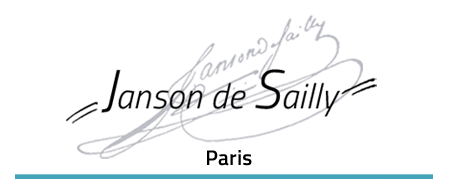 Acte d’engagement   Annexe technique et financièreLot n°7 : GRECEMAPA N°2022-05Critères d’attribution : Qualité de la prestation : 60%Prix : 40%1/ Caractéristiques du service : Séjour en Grèce / Athènes.Effectif : 20 élèves + 3 accompagnateursHébergement en hôtel en centre-ville et chambre individuelle pour les accompagnateurs.Petit-déjeuner et diner à l’hôtel.Prévoir un car pour le transfert aéroport hôtel. (A/R)Prévoir également un car pour les différentes visites.Prévoir panier repas pour tous les midis.Visites demandées : Visites à Athènes : Parthénon – Musée de l’Acropole – Musée national archéologique  musée d’art cycladiqueDépart en autocar pour visiter (éventuellement Mycènes ) – Epidaure longer le golfe de Corinthe (prendre le bac)passage à Nauplie Visite de Delphes1.8 Prévoir assurance responsabilité civile et annulation en cas de force majeure.2/ Prix unitaire et prix global : Est acceptée la présente offre comme acte d’engagementLe chef d’établissement						Signature de l’offre par le candidat*	M. Patrick Fournie*Le signataire doit avoir le pouvoir d’engager la personne qu’il représentePrix unitairePrix unitairePrix unitairePrix unitairePrix globalPrix globalPrestationsHTTVATVATTCHTTTCTransportTransport sur placeHébergementPanier repasVisites